                   MatemáticaCalcule de forma organizada colocando a letra da sentença e as ordens, como o exemplo abaixo:120 : 4 = ________168 : 8 = ________17 x 33 = ________32 x 28 = ________234 - 199 =  ________243 - 98 =  ________243 + 99 = ________576 + 34 =  ________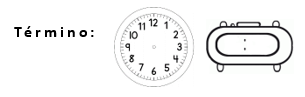 aCDUUDUXDU=CDUa.1204X=4